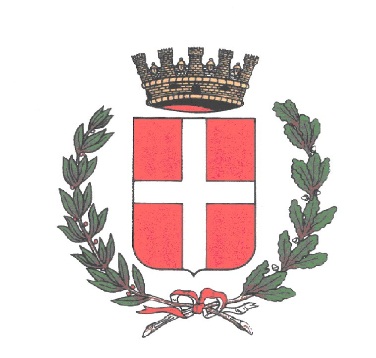 COMUNE DI OLEGGIOIl/la sottoscritto/a…………………………nato/a………………il…………………….Esercita con la presente richiesta il/i seguente/i diritto/i ai sensi degli artt.15 e seguenti del Regolamento Europeo 2016/679 (GDPR)DIRITTO DI ACCESSO (BARRARE SOLO LE CASELLE DI INTERESSE)Per ottenere la conferma dell’esistenza di dati personali che mi riguardano ed averne comunicazione; conoscere l’origine dei dati, le finalità del trattamento e le sue modalità, nonché la logica applicata al trattamento effettuato mediante strumenti elettronici (dati che verranno comunicati in formato intellegibile)Per quanto riguarda i dati finanziari il sottoscritto chiede che vengano forniti relativamente al periodo:Ultimo annoUltimi 5 anniUltimi 10 anniLuogo e data ………………………							Firma……………………….